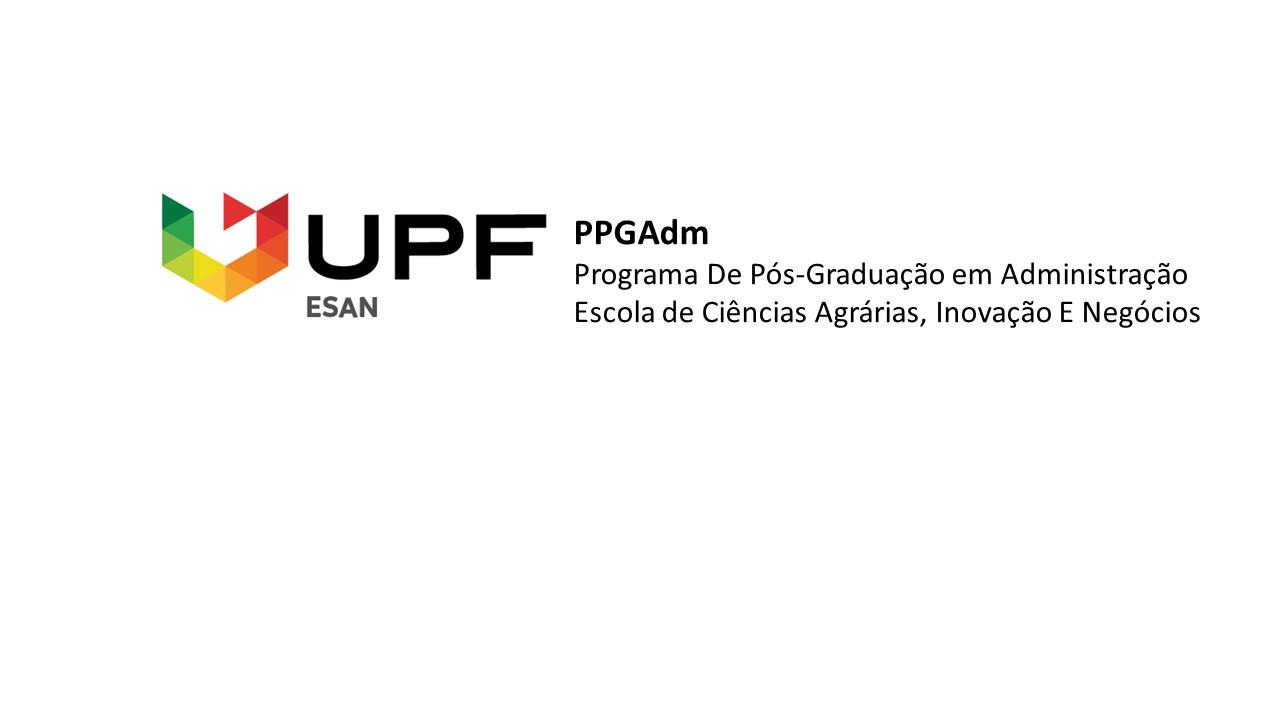 FORMULÁRIO DE CREDENCIAMENTODADOS PESSOAIS:Nome: _______________________________________________________________Formação acadêmica: ___________________________________________________Programa de realização do Mestrado: _______________________________________Programa de realização do Doutorado: ______________________________________Programa de realização do Pós-Doutorado: ___________________________________Cadastrado no diretório do Conselho Nacional de Desenvolvimento Científico e Tecnológico:Área: _______________________________________Grupo de Pesquisa: ________________________________VÍNCULO UPF:Unidade Acadêmica: _____________________________________________________Lotação em Curso de Graduação: ___________________________________________Carga Horária no atual semestre: ____________________________________________Carga Horária em pesquisa no atual semestre: __________________________________Participação em grupo de pesquisa vinculados à Programa de Pós-Graduação stricto sensu da UPF: ______________________________________________________________Vínculo em outro Programa de Pós-Graduação UPF: ___________________________